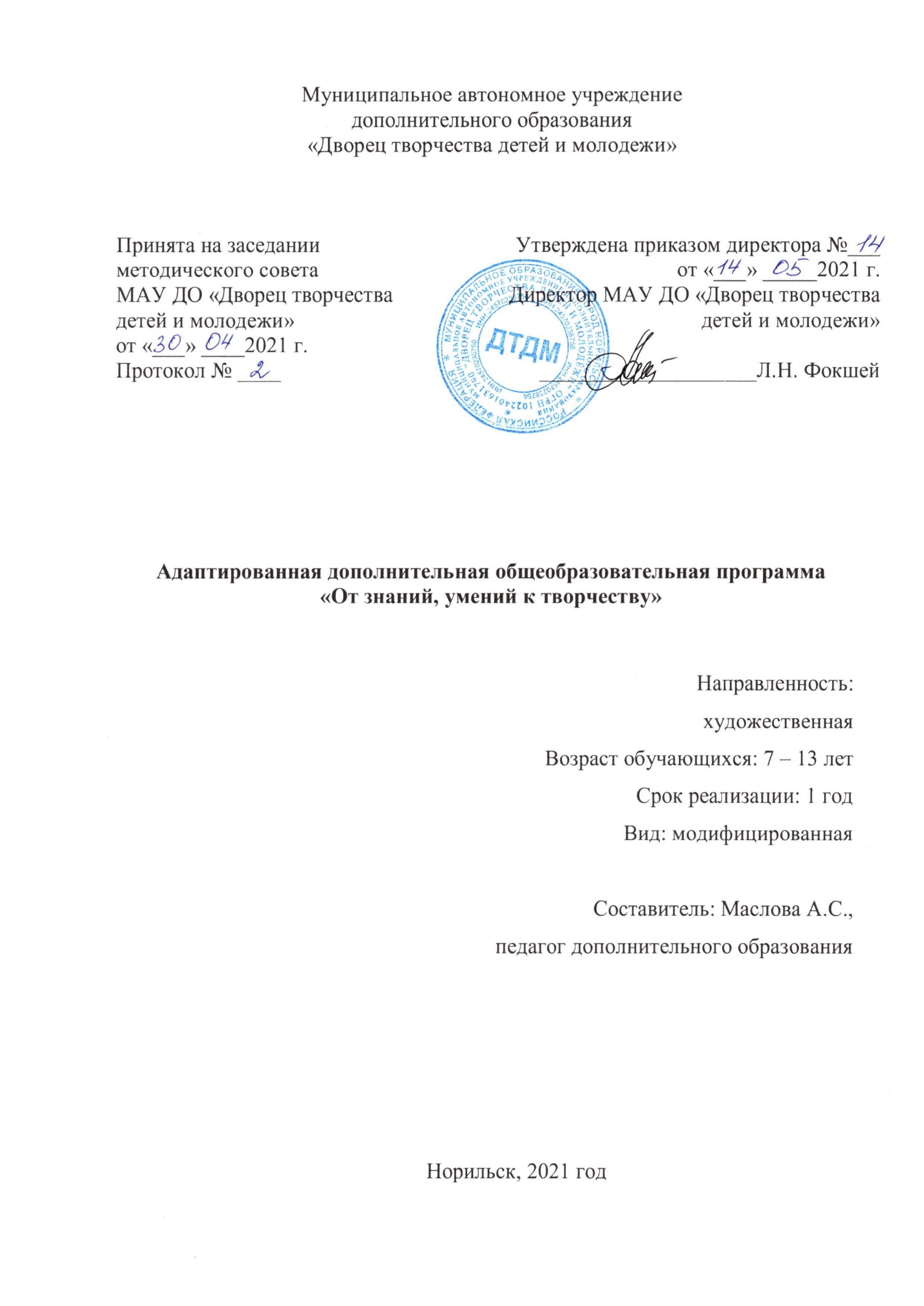 I. Комплекс основных характеристик образования: объем, содержание, планируемые результатыПояснительная запискаПроблема развития человека и проблема развития общества – это две стороны одного процесса. Жизнь, благополучие и возможность самореализации каждого из нас зависит от потенциала развития современного детства.Сегодня общество испытывает повышенную потребность в прогнозировании и предвидении формирования личности ребенка. Социально – экономические преобразования требуют людей самостоятельных, деловых, трудолюбивых, профессионально компетентных, способных к принятию ответственных решений и само регуляции поведения. Формирование личностных качеств направленности поведения, сравнительно мало зависит от знаний, а осуществляется на обще гуманистических, общечеловеческих ценностях.В условиях современного общества возрастает знание различных видов неформального образования детей. Одним из таких видов призвано дополнительное образование, организуемое учреждениями, основное предназначение которых удовлетворять постоянно изменяющиеся индивидуальные социокультурные и образовательные потребности детей.В программу входит учебный план начального уровня, который позволяет (при наборе группы детей не менее 5 человек) обучение детей с особыми образовательными потребностями. В современных условиях танцы и ритмическая активность детей представляют собой реальную и эффективную основу самосовершенствования человека, улучшения качества и здорового образа жизни людей. Цель: социализация детей с особыми образовательными потребностями посредством активного их включения в творческую деятельность. Форма обучения – групповая.   Занятия проводятся 2 раза в неделю по 45 минут, в течение 1 года.Задачи программы:формирование познавательного интереса;обучение танцевальному искусству с учетом возрастных и индивидуальных особенностей учащихся, достижение в обучении максимально высокого результата;формирование и развитие навыков самостоятельного творческого мышления, потребности к самообразованию, стимулирование и развитие процесса поиска и творчества учащихся;воспитание эстетического вкуса, коммуникативной культуры, качеств, необходимых для социализации личности: воли, доброты, целеустремленности;мотивация на здоровой образ жизни.	Программа разработана в соответствии с нормативно-правовыми документами: Федеральный Закон РФ от 29.12.2012 № 273-ФЗ «Об образовании в Российской Федерации» (в редакции от 31.07.2020 № 304-ФЗ «О внесении изменений в Федеральный закон «Об образовании в Российской Федерации» по вопросам воспитания обучающихся»).Приказ Министерства просвещения РФ от 09.11.2018 № 196 «Об утверждении Порядка организации и осуществления образовательной деятельности по дополнительным общеобразовательным программам» (в редакции от 30.09.2020 № 533).Приказ Министерства образования и науки РФ от 23.08.2017 г. № 816 «Об утверждении Порядка применения организациями, осуществляющими образовательную деятельность, электронного обучения, дистанционных образовательных технологий при реализации образовательных программ».Постановление Главного государственного санитарного врача РФ от 28.09.2020 № 28 «Об утверждении санитарных правил СП 2.4.3648-20 «Санитарно-эпидемиологические требования к организациям воспитания и обучения, отдыха и оздоровления детей и молодежи».Концепция развития дополнительного образования детей, утвержденная распоряжением Правительства РФ от 04.09.2014 № 1726-р. Стратегия развития воспитания в РФ до 2025 года, утвержденная распоряжением Правительства РФ от 29.05.2015 № 996-р.Приоритетный проект «Доступное дополнительное образование детей», утвержденный протоколом заседания президиума при Президенте РФ 30.11.2016. Паспорт федерального проекта «Успех каждого ребенка», утвержденный на заседании проектного комитета по национальному проекту «Образование» 07.12.2018 (протокол № 3).Приказ Министерства просвещения РФ от 03.09.2019 № 467 «Об утверждении Целевой модели развития региональных систем дополнительного образования детей».Приказ министерства образования Красноярского края от 23.09.2020 № 434-11-05 «Об утверждении Правил персонифицированного финансирования дополнительного образования детей в Красноярском крае».Комбинированное занятие является наиболее приемлемым, так как этот тип занятия дает возможность использования различных видов деятельности и включает в себя все возможные этапы.В зависимости от теоретической темы, готовности учащихся, состояния репертуара и т.д., структурные части имеют различные временные рамки, которые могу варьироваться.Программой предусмотрено постоянное обращение к вопросам нравственно эстетического характера и культурным движениям современности в различных формах: беседы, диспуты, самостоятельные работы, направленные на изучение современного состояния танцевальной культуры и искусства.Воспитательная работа направлена на формирование коллектива единомышленников, создание и развитие традиций.Немаловажную роль играет работа с родителями, включение их в деятельность коллектива. Уже упомянутые открытые занятия для родителей дают им возможность увидеть, чему научился их ребенок, концерты, специально организованные для родителей, позволяют увидеть успешность детей, что очень важно для каждого из них. Желательно, чтобы родители оказывали помощь в изготовлении костюмов, реквизита для массовых мероприятий и праздников в коллективе. Это важно и с точки зрения участия родителей в оснащении коллектива, и с точки зрения формирования коллектива единомышленников, ощущения сопричастности.В ходе реализации программы, учащиеся получают знания, умения, навыки, определенные критериями оценки знаний и умений по окончанию обучения. К моменту выпуска из коллектива учащиеся, кроме умения применить на практике умения и навыки, должны уметь сочинить простую танцевальную композицию.Немаловажное значение в продуктивности образовательного процесса имеет механизм оценки полученных знаний и умений, который помогает не только проследить степень усвоения учащимися учебного материала, но и качество педагогического труда. Можно использовать зачеты, тестирование, самостоятельные творческие работы. НАЧАЛЬНЫЙ УРОВЕНЬобучения для детей с особыми образовательными потребностямиУчебно-тематический планСодержание разделов программыРаздел 1. «Разучивание исходных положений»«Постановка корпуса». Формирование правильной осанки при использовании любых упражнений. Прямая спина, расправленные и опущенные вниз плечи, приподнятая голова, выпрямленные ноги.«Положения рук». Умение принимать исходное положение рук обеспечивает правильное положение и исполнение всех движений плечевого пояса.положение рук, опущенных вдоль туловищаположение рук вперед, в сторонуруки на поясе.«Позиции ног»свободная позиция1-я позиция, пятки вместе, носки врозь6-я позиция, пятки вместе, носки вместе.Раздел 2. «Развитие отдельных групп мышц и подвижности суставов».В этот раздел входит комплекс упражнений, способствующий тренировке мышц. Работа начинается с разогрева мышц шеи, головы, рук, плеч, затем корпуса, ног и заканчивается прыжками.	Упражнения для головы, шеи, рук, плечевого сустава.наклоны и повороты головыподнимание и опускание плечупр-я для кистей рук, сгибание и разгибание кистей вверх и вниз («фонарики»)Упражнения для корпуса.наклоны корпуса в сторонунаклоны впередУпражнения для подвижности суставов, ногполуприседания («пружинка»)вынос ноги на носок, каблук вперед и в сторонуподнимание согнутой ноги в коленеподъем на полупальцахпоочередное сгибание коленейПрыжкипрыжки на двух ногах («Зайчики», «Мячики», «Лягушата»)Раздел 3. «Построения и перестроения групп».Основное построение на уроке зависит от размера помещения, количества детей. Поэтому выбор принадлежит педагогу. Оно должно быть удобным для детей и педагога (должна быть возможность видеть всем всех). Овладение простейшими построениями помогает внешне и внутренне организовывать детей.Свободное (лицом к педагогу)Линейное (девочки впереди, мальчики сзади)В шахматном порядке.Перестроение из одной фигуры в другую. Умение быстро выполнять построения в круг, цепочкой, а также свободное перестроение по площадке.Фигурная маршировка. Исполняется за педагогом в колонне друг за другом, держась руками за впередистоящего («Паровозик»).Раздел 4. «Освоение основных движений и элементов танцев»Умение начинать двигаться с началом музыки и заканчивать с ее остановкой. Совершенствование движений ходьбы на всей стопе и полупальцах, бег.Ходьба.спокойная ходьба в разных направлениях (простым шагом и на полупальцах)Бодрый маршевый шагБег.легкий бег на полупальцахПрыжки.прыжки на двух ногахподскокипрямой галопЭлементы русского танца.топающий шаг на всей стопе на месте и с продвижениемвыставление ноги на пяткуРаздел 5. «Музыкально-ритмические и пространственные композиции»Музыкальные игры и упражнения на ритм.прохлопывание простейших ритмических рисунков музыкимуз-ритмические игры «Передача игрушки» и т.д.Музыкально-ритмические движения на темп.ходьба в разных темпахмуз. упражнения и игры («Солнышко и дождик», «День и ночь» и т.д.) Муз. -ритм. Упражнения и игры на динамику и характер.спокойные и подвижные игры и упражнения («Кот и мыши»)передача образа и характера животных и птиц («Пингвины», «Лошадки» и т.д.)Раздел 6. «Активизация и развитие творческих и танцевальных способностей»Танцы для детей данного возраста.«Веселая зарядка», «Кошечки», «Ладушки», «Слоник», «Стирка», «Утята», «Поезд» и т.д.2.Огранизационно-педагогические условияМЕТОДИЧЕСКОЕ ОБЕСПЕЧЕНИЕВ ходе реализации программы применяются следующие методы диагностики:Наблюдение. Этот метод используется для изучения личности ребенка либо в процессе общения с ним, либо наблюдая его со стороны.Существенное преимущество метода в том, что объектом изучения является реальное поведение учащегося, которое наблюдается лонгитюдно в самых различных естественных ситуациях, что дает наиболее объективную информацию о его личности и тенденциях его социального развития.Опрос. Это метод, при котором человек отвечает на ряд задаваемых вопросов. Имеет несколько вариантов:Устный опрос применяется тогда, когда одновременно с ним желательно вести наблюдение за поведением и реакциями человека, отвечающего на вопросы. Позволяет исследователю вести себя достаточно гибко. Он позволяет глубже, чем письменный, проникнуть в психологию человека, но требует специального обучения и больших затрат времени. Ответы испытуемых существенно зависят от личности того, кто ведет опрос. Разновидностью устного опроса являются интервью, беседа (диагностическое интервью);Свободный опрос – разновидность устного или письменного опроса, при котором перечень задаваемых вопросов и возможных ответов на них заранее не ограничен определенными рамками. Он позволяет гибко менять тактику исследования, содержание задаваемых вопросов и получать на них нестандартные ответы;Стандартный опрос – вопросы и возможные ответы на них предусмотрены заранее. Он более экономичен.Интервью – с помощью специальных вопросов и заданий раскрываются актуальные и потенциальные возможности личности учащегося.Анкета – метод, при котором испытуемый не только отвечает на ряд вопросов, но и сообщает некоторые социально-демографические данные о себе.Методы самооценки. В них учащемуся предлагается указать, как он сам воспринимает тот или иной аспект своей личности. Опросник – это метод, в котором испытуемому задают ряд письменных вопросов. Проективные методы. В их основе лежит механизм проекции, согласно которому не осознаваемые человеком положительные и особенно отрицательные характеристики он склонен приписывать не себе, а другим людям, «проецировать» их на других. Обычно предназначены для изучения тех психологических и поведенческих особенностей человека, которые им слабо осознаются или вызывают к себе его стороны крайне отрицательное отношение. Контент-анализ – это метод психодиагностики через анализ результатов деятельности. Социометрия. Применяется для оценки межличностных эмоциональных связей в группе, изучения взаимоотношений в коллективе. С помощью этого метода можно выяснить положение и статус изучаемого учащегося в коллективе, его взаимоотношения с окружающими. Педагогические ситуации также можно использовать как исходный материал для изучения личности учащегося.     Разучивание танцевальных движений происходит через следующие методы: метод танцевального показа (предварительный показ, показ отдельных элементов танцевального материала, анализ и синтез танцевального материала, художественный анализ данного материала) метод устное изложение (информация, рассказ, беседа и т.д.) и танцевально-практическое действие (упражнение, задание)Следует помнить, что существует прямая связь между двигательными (пластическими) и волевыми качествами человека. Без целеустремленности, выдержки, настойчивости невозможно добиться нужной силы, быстроты, выносливости. Сила – это способность преодолевать сопротивление или противодействовать ему за счет мышечного напряжения. Выносливость – это способность к длительному сохранению работоспособности, то есть умение противостоять утомлению. Специальная выносливость в хореографии сочетает в себе эти качества.Приемы отработки любого специального вида выносливости увеличивают число повторений движений; повышают интенсивность работы над движением; чередуют оба эти приема; дают предельные нагрузки.      Каждый новый элемент, усложняющий уже заученное движение, развивает ловкость как способность переключаться с одного движения на другое, изменять направление или рисунок. Это научит детей ощущать свои движения в соответствии с темпо ритмом музыки.Работа на начальном уровне обучения предполагает работу с детьми среднего школьного возраста. Учащиеся уже владеют отдельным запасом танцевальной техники, первоначальной координацией движений, развито их внимание к восприятию нового материала и т. д. Педагог должен поддерживать интерес детей к танцу. Например, продолжать изучение танцев-игр, или напротив, делать акцент на изучении танцевальных новинок, которые привлекают внимание детей среднего возраста, вводить в занятия соревновательный момент, как можно активней включать в занятия элементы новой танцевальной техники – джаз-танца и современной пластики, использовать для музыкального сопровождения популярные среди подростков современные инструментальные произведения.Привлекательным моментом всегда будут короткие паузы в занятии для изучения основ актерского мастерства – жестов и поз. Дети должны понять, что любой танец есть эмоциональное пластическое выражение музыки. В противном случае он становится лишь физическим упражнением под музыку.На данном уровне обучения целесообразно использовать наряду с репродуктивными методами обучения и методы эвристические. Дети должны проникать в суть событий, знаний, а не просто получать определенные практические навыки и умения. Кроме того, обязательным условием продуктивного обучения является создание условий для развития креативного мышления, атмосферы творчества и неограниченной фантазии.МЕХАНИЗМ ОЦЕНКИ Немаловажное значение в продуктивности образовательного процесса имеет механизм оценки полученных знаний и умений, который помогает не только проследить степень усвоения учащимися учебного материала, но и качество педагогического труда. При оценке уровня усвоения программы стоит учитывать:возрастные особенности физического и психологического развития детей;природные данные и уровень способностей;       Для качественного построения образовательного процесса с выходом на творческий результат применяются различные методики и технологии, что невозможно без применения методов диагностики и самодиагностики.В ходе реализации программы применяются следующие методы диагностики: наблюдение, опрос, интервью, анкета, социометрия, тест, методы самооценки, оценка физиологических возможностей и состояния двигательного аппарата.УСЛОВИЯ РЕАЛИЗАЦИИ ПРОГРАММЫДля качественной реализации программы необходимы следующие условия:хореографический зал, оборудованный балетными станками и зеркалами;специальная форма и обувь для занятий хореографией; музыкальными инструментами (фортепиано, баян);современных технических средств (компьютеры, аудио, видеоаппаратура);нотный материал (музыкальные хрестоматии для уроков классического и народно-сценического танцев);  гимнастические коврики;методические разработки (игры, беседы, конкурсы, рефераты, проекты).соблюдение санитарно-эпидемиологических требованийДля выполнения поставленных учебно-воспитательных задач программой предусмотрены следующие виды занятий:Интегрированные  ТворческиеПостановочные ТренингиОткрытые Практические показыДистанционныеКласс-концертОсновные виды занятий должны быть тесно связаны друг с другом, дополняя друг друга и проводиться с учётом темы, возраста, интереса учащихся.СПИСОК ЛИТЕРАТУРЫАбдоков Юрий Музыкальная поэтика хореографии. Взгляд композитора - М.: МГАХ, РАТИ-ГИТИС, 2010. - 272 c.Бакланова Т.И. Музыка для детей: музыкальные путешествия и встречи. В гостях у народов России. – М.: АСТ-Астрель, 2009.Балет. Танец. Хореография. Краткий словарь танцевальных терминов и понятий. - М.: Лань, Планета музыки, 2011. - 624 c.Барышникова Т. Азбука хореографии. – М.: Изд-во АЙРИС-ПРЕСС, РОЛЬФ МОСКВА, 2000.Безуглая Г.А. Музыкальный анализ в работе педагога-хореографа: Учебное пособие. Безуглая Г.А. - М.: Лань, Планета музыки, 2015. - 750 c.Борисова Вера Гимнастика. Основы хореографии - М.: Бибком, 2011. - 101 c.Бутенко Э. Сценическое перевоплощение. Теория и практика. - М.: Прикосновение, 2005. - С. 127.Ваганова А.Я. Основы классического танца. – СПб.: Изд-во «Лань», 2003.Вашкевич Н. Н. История хореографии всех веков и народов - М.: Лань, Планета музыки, 2009. - 192 cВихрева Н. Экзерсис на полу для подготовки к занятиям классическим танцем М.: Театралес 2004.-81с.Вихрева Н. Классический танец для начинающих М.: Театралес 2004.-111с.Володькина Н. А.Урок народно-сценического танца. Третий год обучения СПб.: Издательство "Лань"; Издательство "Планета музыки",2019. - 72 с.Гойжа Н. Креативное развитие ребенка. Практическое пособие для педагогов, гувернеров, родителей. М.: Владос 2014 – 130 с.Гусев Г.П. Методика преподавание народного танца. Упражнения у станка. – М.: Изд-во ВЛАДОС, 2003.Дубских Т.М.Народно-сценический танец. Учебное пособиеСПб: Лань, Планета Музыки, 2018. - 112 с.,Есаулов, И. Г. Педагогика и репетиторство в классической хореографии. Учебник - М.: Лань, Планета музыки, 2015. - 256 cЖураховская Л.Ю. Настольная книга педагога дополнительного образования - https://multiurok.ru.- 36с.Зайфферт, Д. Педагогика и психология танца. Заметки хореографа. - М.: Лань, Планета музыки, 2015. - 128 c.Красовская, В. М. Русский балетный театр начала XX века. Хореографы. - М.: Лань, Планета музыки, 2009. - 656 c.Коренева Т.Ф. Музыкально-ритмические движения для детей дошкольного и младшего школьного возраста. – М.: Изд-во ВЛАДОС,2001.Коренева Т.Ф. Музыкальные ритмопластические спектакли для детей дошкольного и младшего возраста. – М.: Изд-во ВЛАДОС, 2002.Курчевских Н. Обучение с увлечением.Ритмика. www.horeograf.comЛевин М.В. Гимнастика в хореографической школе. – М.: Изд-во ТЕРРА –СПОРТ, 2001. Мельдаль, Кристине Поэтика и практика хореографии . - М.: Кабинетный ученый, 2015. - 106 c.Музыка, движение, фантазия! Составитель О.А.Вайнфельд . – СПб.: Изд-во «Детство-пресс». 2000.Музыка. Программы для внешкольных учреждений и общеобразовательных школ. – М.: Изд-во «Просвещение», 1986. Мурашко М.П. Формы русского танца Книга 1. Пляска. Часть 1 – М.: Изд-во «Один из лучших», 2006.Мурашко М.П. Формы русского танца Книга 1. Пляска. Часть 2 – М.: Изд-во «Один из лучших», 2007.Никитин, В. Ю. Мастерство хореографа в современном танце. Учебное пособие - М.: ГИТИС, 2011. - 472 c Никитин В. Ю. «Модерн-джаз танец: этапы развития, метод, техника» Издательство: ГИТИС: 2004 414сПасютинская В.М. Путешествие в мир танца. – М.: Изд-во Российская академия театрального искусства – ГИТИС. 2008.Попова Е.Г. Общеразвивающие упражнения в гимнастике. Библиотека тренера. – М.: Изд-во «Терра спорт», 2000.Сидоренко В.И. История стилей в искусстве и костюме. – Ростов-на–Дону: Феникс, 2004.Телегин А.А. Народно-сценический танец и методика его преподавания: учеб. пособие для студентов высших учебных заведений культуры и искусств- Самара, 2005. - 229 с.Философский эстетический словарь - М.: ИНФРА - М, 2002. - 576 сЮдина Н.А. Энциклопедия русских обычаев. – М.: Вече, 2004.ТемаКол-во часовРаздел 1«Разучивание исходных положений»Постановка корпусаПозиции и положения рукПозиции ног222333333344463323556Раздел 2«Развитие отдельных групп мышц и подвижности суставов»Упр. для головы, шеи, рук и подвижности суставов плеча.Упр. для корпусаУпр. для ногПрыжки222333333344463323556Раздел 3«Построения и перестроения групп»Основное построение на урокеПерестроение из одного рисунка в другой222333333344463323556Раздел 4«Освоение основных движений и элементов танцев»ХодьбаБегПрыжкиЭлементы русского танцаЭлементы эстрадного танца222333333344463323556Раздел 5«Музыкально-ритмические пространственные композиции»Муз. игры и упр. на метроритмМуз. игры и упр. на темпМуз. игры и упр. на динамику, характерМуз. игры на строение музыкальной фразы.222333333344463323556Раздел 6 «Активизация и развитие творческих танцевальных способностей»Танцы для детей данного возрастаХарактерно-ролевые танцыМассовые танцы222333333344463323556Итого: 72 часа222333333344463323556